§2210.  Access to recorded personal information1.  Recorded personal information.  If any insurance consumer, after proper identification, submits a written request to a regulated insurance entity or insurance support organization for access to recorded personal information about the consumer that is reasonably described by the consumer and reasonably locatable and retrievable by the regulated insurance entity or insurance support organization, the regulated insurance entity or insurance support organization shall, within 30 days after the date the request is received:A.  Inform the consumer of the nature and substance of the recorded personal information in writing or by telephone or other oral communication;  [PL 1997, c. 677, §3 (NEW); PL 1997, c. 677, §5 (AFF).]B.  Permit the consumer to see and copy, in person, the recorded personal information or to obtain a copy of the recorded personal information by mail, whichever method the consumer prefers, unless the recorded personal information is in coded form, in which case an accurate translation in plain language must be provided in writing;  [PL 1997, c. 677, §3 (NEW); PL 1997, c. 677, §5 (AFF).]C.  Disclose to the consumer the identity, if recorded, of those persons to whom the regulated insurance entity or insurance support organization has disclosed the information described or similar personal information about the consumer during the 2 years preceding the request and, if the identity is not recorded, the names of those carriers, producers, agencies, insurance support organizations or other persons to whom any such information is normally disclosed; and  [PL 1997, c. 677, §3 (NEW); PL 1997, c. 677, §5 (AFF).]D.  Provide the consumer with a summary of the procedures by which the consumer may request correction, amendment or deletion of recorded personal information.  [PL 1997, c. 677, §3 (NEW); PL 1997, c. 677, §5 (AFF).][PL 1997, c. 677, §3 (NEW); PL 1997, c. 677, §5 (AFF).]2.  Resident considered consumer.  For purposes of this section and section 2211, as applied to insurance support organizations, any resident of this State is considered an insurance consumer.[PL 1997, c. 677, §3 (NEW); PL 1997, c. 677, §5 (AFF).]3.  Institutional source.  Any personal information provided pursuant to subsection 1 must identify the source of the information if it is an institutional source.[PL 1997, c. 677, §3 (NEW); PL 1997, c. 677, §5 (AFF).]4.  Election relating to health care information.  In lieu of disclosure directly to the consumer, the carrier or producer may elect to disclose health care information, together with the identity of the health care provider who provided the information, to a person designated by the consumer who is licensed to provide health care with respect to the condition to which the information relates.  The regulated insurance entity or insurance support organization shall notify the consumer at the time of the disclosure that it has provided the information to the health care practitioner.[PL 1997, c. 677, §3 (NEW); PL 1997, c. 677, §5 (AFF).]5.  Fee.  Except for personal information provided under section 2212, a regulated insurance entity or insurance support organization may charge a reasonable fee to cover the costs incurred in providing a copy of recorded personal information to consumers.[PL 1997, c. 677, §3 (NEW); PL 1997, c. 677, §5 (AFF).]6.  Satisfaction by other carrier, producer or administrator.  The obligations imposed by this section upon a regulated insurance entity may be satisfied by another  carrier, producer or administrator authorized to act on its behalf.  With respect to the copying and disclosure of recorded personal information pursuant to a request under subsection 1, a regulated insurance entity or insurance support organization may make arrangements with an insurance support organization or a consumer reporting agency to copy and disclose recorded personal information on its behalf.[PL 1997, c. 677, §3 (NEW); PL 1997, c. 677, §5 (AFF).]7.  Confidential investigative information.  Confidential investigative information and personal information in which a 3rd person has a nondisclosure right pursuant to section 2215 are not subject to the provisions of this section.[PL 1997, c. 677, §3 (NEW); PL 1997, c. 677, §5 (AFF).]8.  Applicability.  This section does not apply to a consumer reporting agency except to the extent that this section imposes more stringent requirements on a consumer reporting agency than other state or federal law.[PL 1997, c. 677, §3 (NEW); PL 1997, c. 677, §5 (AFF).]SECTION HISTORYPL 1997, c. 677, §3 (NEW). PL 1997, c. 677, §5 (AFF). The State of Maine claims a copyright in its codified statutes. If you intend to republish this material, we require that you include the following disclaimer in your publication:All copyrights and other rights to statutory text are reserved by the State of Maine. The text included in this publication reflects changes made through the First Regular and First Special Session of the 131st Maine Legislature and is current through November 1. 2023
                    . The text is subject to change without notice. It is a version that has not been officially certified by the Secretary of State. Refer to the Maine Revised Statutes Annotated and supplements for certified text.
                The Office of the Revisor of Statutes also requests that you send us one copy of any statutory publication you may produce. Our goal is not to restrict publishing activity, but to keep track of who is publishing what, to identify any needless duplication and to preserve the State's copyright rights.PLEASE NOTE: The Revisor's Office cannot perform research for or provide legal advice or interpretation of Maine law to the public. If you need legal assistance, please contact a qualified attorney.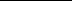 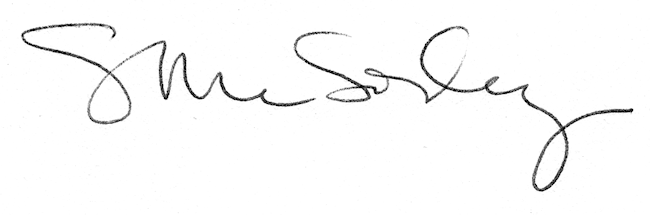 